Little Ferry Public School                                       Boys and Girls Soccer                                                    2019-2020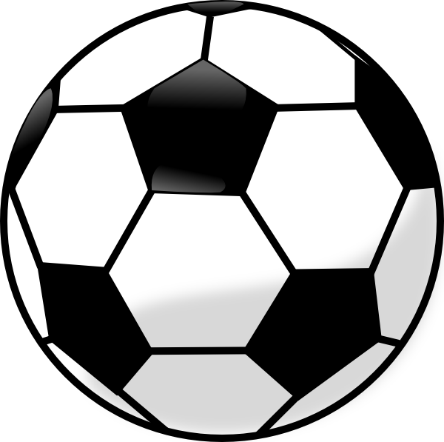 Permission Form Student:_____________________________________________Date:______________Homeroom Teacher:________________It is hereby requested that the above mentioned student be permitted to participate in the 2019 Middle School Soccer Program which includes: home games, away games, tryouts, regular practices and other related activities. Please list the following phone numbers Home:____________________________________________Cell:______________________________________________Emergency:________________________________________Parent /Guardian Signature: ___________________________